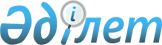 Об объявлении чрезвычайной ситуации природного характера местного масштаба на территории Каратобинского района
					
			Утративший силу
			
			
		
					Решение акима Каратобинского района Западно-Казахстанской области от 2 апреля 2022 года № 7. Зарегистрировано в Министерстве юстиции Республики Казахстан 4 апреля 2022 года № 27374. Утратило силу решением акима Каратобинского района Западно-Казахстанской области от 28 февраля 2024 года № 10
      Сноска. Утратило силу решением акима Каратобинского района Западно-Казахстанской области от 28.02.2024 № 10 (вводится в действие по истечении десяти календарных дней после дня его первого официального опубликования).
      В соответствии с подпунктом 13) пункта 1 статьи 33 Закона Республики Казахстан "О местном государственном управлении и самоуправлении в Республике Казахстан", статьей 48 и подпунктом 2) пункта 2 статьи 50 Закона "О гражданской защите", постановлением Правительства Республики Казахстан "Об установлении классификации чрезвычайных ситуаций природного и техногенного характера", РЕШИЛ:
      1. Объявить чрезвычайную ситуацию природного характера местного масштаба на территории Каратобинского района.
      2. Назначить руководителем по ликвидации чрезвычайной ситуации природного характера заместителя акима Каратобинского района Султан Ж.К. 
      3. Руководителю аппарата акима Каратобинского района А.Карменов обеспечить государственную регистрацию данного решения в Министерстве юстиции Республики Казахстан.
      4. Контроль за исполнением настоящего решения оставляю за собой.
      5. Настоящее решение вводится в действие со дня его первого официального опубликования.
					© 2012. РГП на ПХВ «Институт законодательства и правовой информации Республики Казахстан» Министерства юстиции Республики Казахстан
				
      Аким Каратобинского района

К. Суйеугалиев
